ĆWICZENIA ARTYKULACYJNE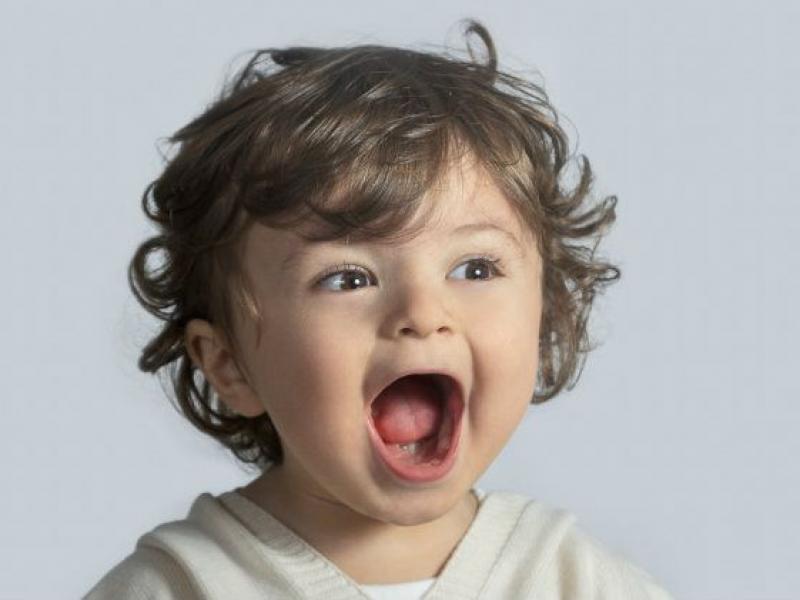 ćwiczenia podniebienia miękkiegoGdy otworzymy szeroko usta – zobaczymy w głębi jamy ustnej mały, wiszący języczek, który jest ruchomy i odgrywa również bardzo ważną rolę w procesie realizacji głosek (właśnie tym języczkiem zakończone jest tzw. podniebienie miękkie). 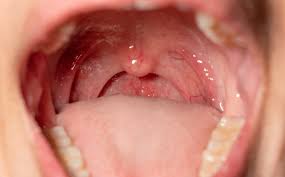 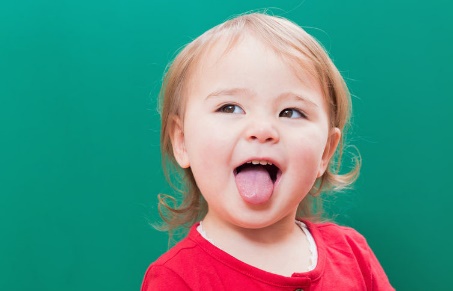  Zmęczony piesek - język wysunięty z szeroko otwartych ust, wdychanie i wydychanie powietrza ustami. Chory krasnoludek - kasłanie z językiem wysuniętym z ust. Balonik - nabieranie powietrza ustami, zatrzymanie w policzkach, następnie wypuszczanie nosem.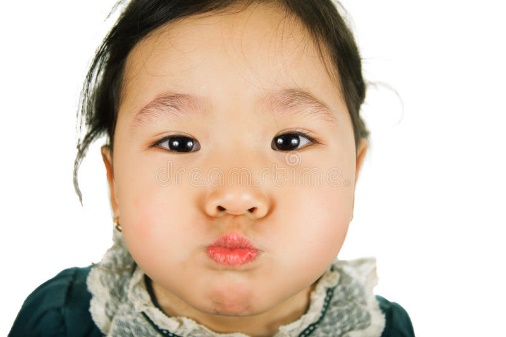  Biedronka, parasol, sukienka itp. - przysysanie kolorowych kółeczek poprzez wciąganie powietrza przez rurkę i przenoszenie na obrazek biedronki...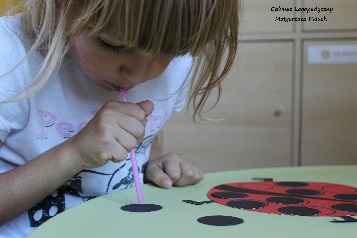 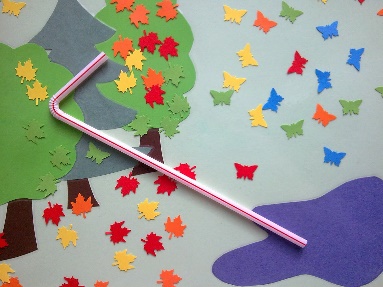 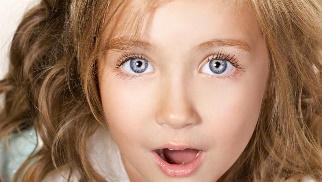 Śpioch - chrapanie na wdechu i wydechu.Rozmowa  kukułki i kurki - wymawianie sylab:ku - ko, ku -ko,uku - oko, uku - oko,kuku - koko, kuku - koko.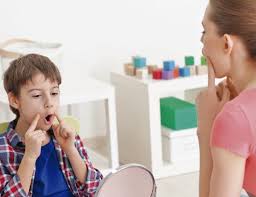 